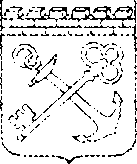 РОССИЙСКАЯ  ФЕДЕРАЦИЯАдминистрация Ленинградской областиКОМИТЕТ ОБЩЕГО И ПРОФЕССИОНАЛЬНОГО ОБРАЗОВАНИЯ ЛЕНИНГРАДСКОЙ ОБЛАСТИРАСПОРЯЖЕНИЕ«30» августа 2017 года № 2158-рОб утверждении Плана мероприятий (дорожной карты) по подготовке к проведению государственной итоговой аттестации по образовательным программам основного общего и среднего общего образования в Ленинградской области  в 2018 годуНа основании Порядка проведения государственной итоговой аттестации по образовательным программам среднего общего образования, утвержденного приказом Министерства образования и науки Российской Федерации от 26 декабря 2013 года № 1400, Порядка проведения государственной итоговой аттестации по образовательным программам основного общего образования, утвержденного приказом Министерства образования и науки Российской Федерации от 25 декабря 2013 года № 1394, с целью подготовки региональной системы образования  в 2017-2018 учебном году к государственной итоговой аттестации по образовательным программам  основного общего образования и среднего общего образования в образовательных организациях Ленинградской области,1. Утвердить План мероприятий (дорожную карту) по подготовке к проведению государственной итоговой аттестации по образовательным программам основного общего и среднего общего образования в Ленинградской области  в 2018 году (далее – План мероприятий) (приложение).2. Руководителям государственного автономного образовательного учреждения дополнительного профессионального образования «Ленинградский областной институт развития образования», государственного бюджетного учреждения Ленинградской области «Информационный центр оценки качества образования» обеспечить выполнение Плана мероприятий.3. Рекомендовать органам местного самоуправления, осуществляющим управление в сфере образования:3.1. При подготовке к проведению государственной итоговой аттестации по образовательным программам основного общего образования и среднего общего образования в 2017-2018 учебном году обеспечить выполнение Плана мероприятий.3.2. Разработать План мероприятий по подготовке к проведению государственной итоговой аттестации по образовательным программам основного общего образования и среднего общего образования в 2017-2018 учебном году в муниципальном образовании/городском округе.3.3. Обеспечить ознакомление руководителей образовательных организаций с региональным и муниципальным Планами мероприятий.4. Контроль за исполнением настоящего распоряжения возложить на начальника департамента надзора и контроля за соблюдением законодательства  в сфере образования Богославского Д.Д.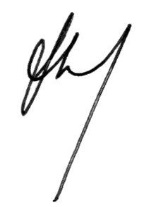          Председатель  комитета                                      С.В. ТарасовУТВЕРЖДЕНАраспоряжением комитета общего и профессионального образования Ленинградской областиот «30» августа 2017 года № 2158-р(приложение)Планмероприятий (дорожная карта) по подготовке к проведению государственной итоговой аттестациипо образовательным программам основного общего и среднего общего образованияв Ленинградской области  в 2018 году№ п/пНаправления деятельности, мероприятияСроки исполненияОтветственный исполнитель, соисполнители1Анализ проведения ГИА-9 и ГИА-11 в 2017 годуАнализ проведения ГИА-9 и ГИА-11 в 2017 годуАнализ проведения ГИА-9 и ГИА-11 в 2017 году1.Проведение статистического анализа по итогам ГИА-9 и ГИА-11 в 2017 году в Ленинградской областиДо 22.09.2017Комитет общего и профессионального образования Ленинградской области (далее – Комитет), государственное бюджетное учреждение Ленинградской области «Информационный центр оценки качества образования» (далее – ГБУ ЛО «ИЦОКО»), государственное автономное образовательное учреждение дополнительного профессионального образования «Ленинградский областной институт развития образования» (далее - ГАОУ ДПО «ЛОИРО»)2.Подготовка аналитических материалов по итогам ГИА-9 и ГИА-11 в 2017 году в Ленинградской области.До 22.09.2017Комитет, ГБУ ЛО «ИЦОКО», ГАОУ ДПО «ЛОИРО»2.1Подготовка электронных сборников по итогам статистического анализа проведения ГИА-9 и ГИА-11 2017 года.До 22.09.2017Комитет, ГБУ ЛО «ИЦОКО», ГАОУ ДПО «ЛОИРО»3.Подготовка аналитических отчетов предметных комиссий Ленинградской области по форме, предоставляемой ФГБНУ «Федеральный институт педагогических измерений» До 01.09.2017ГАОУ ДПО «ЛОИРО, ГБУ ЛО «ИЦОКО»4.Представление итогов проведения ГИА-9 и ГИА-11 с анализом содержательных результатов ГИА-11 и ГИА-9 2017 года по всем учебным предметам и постановкой задач на конференциях, вебсеминарах ГАОУ ДПО «ЛОИРО» «Вопросы содержания и методики подготовки к ЕГЭ и ГИА по общеобразовательным предметам»Сентябрь-октябрь 2017 годаКомитет, ГАОУ ДПО «ЛОИРО»5.Представление итогов проведения ГИА-9 и ГИА-11Представление итогов проведения ГИА-9 и ГИА-11Представление итогов проведения ГИА-9 и ГИА-11Представление итогов проведения ГИА-9 и ГИА-11 в региональном публичном отчете.Сентябрь 2017 годаКомитет, Департамент надзора и контроля за соблюдением законодательства в области образования5.1Доклад председателя комитета общего и профессионального образования Ленинградской области  «Итоги ГИА 2017 года, задачи ГИА 2018 года» на аппаратном совещании Губернатора Ленинградской областиПо графику ПравительстваКомитет5.2Представление итогов проведения ГИА-9 и ГИА-11 с анализом итогов и постановкой задач на областном педагогическом совете, на муниципальных педагогических совещаниях, педагогических совещаниях образовательных организацийАвгуст - сентябрь 2017 года Комитет, органы местного самоуправления, осуществляющие управление в сфере образования (далее-ОМСУ), образовательные организации5.3Проведение совещания руководителей органов местного самоуправления, осуществляющих управление в сфере образования по теме: Об итогах ГИА в Ленинградской области в 2017 году и задачах на 2018 год.2 декада сентября 2017 годаКомитет5.4Видеоконференция по теме  «Об итогах ГИА в Ленинградской области в 2017 году и задачах на 2018 год» (категория - образовательные организации, родительские комитеты)Сентябрь 2017 годаКомитет5.5Разработка и утверждение муниципальных «дорожных карт» по  подготовке к ГИА-9 и ГИА-11 2018 годаДо 22.09.2017ОМСУ5.6Разработка и утверждение плана-графика подготовки общеобразовательной организации к ГИА-9 и ГИА-11 в 2018 году.До 22.09.2017Руководители образовательных организаций2Меры по повышению качества преподавания учебных предметовМеры по повышению качества преподавания учебных предметовМеры по повышению качества преподавания учебных предметов1.Организация работы с обучающимися, которые не получили аттестат об основном общем или среднем общем образовании. Организация работы с обучающимися, которые не получили аттестат об основном общем или среднем общем образовании. Организация работы с обучающимися, которые не получили аттестат об основном общем или среднем общем образовании. 1.1Организация информирования обучающихся, не получивших  аттестат об основном общем или среднем общем образовании, о дополнительных периодах проведения ГИА-11 и ГИА-9.Консультация родителей (законных представителей) по вопросу возможного выбора дальнейшего образовательного маршрута.Сентябрь 2017 годаКомитет, ГБУ ЛО «ИЦОКО», ОМСУ, образовательные организации1.2Организация регистрации на дополнительные периоды проведения ГИА-11 и ГИА-9.До 01.09.2017 Комитет, ГБУ ЛО «ИЦОКО», ОМСУ, образовательные организации1.3Подготовка региональных распорядительных документов об организации и проведении ГИА в дополнительные периоды сдачи ГИА.До 01.09.2017Комитет 1.4Предметная подготовка  обучающихся, не получивших аттестат об основном общем или среднем общем образовании, к  пересдаче ГИА-11 и ГИА-9 в дополнительные периоды сдачи ГИА.Сентябрь 2017 годаОМСУ, образовательные организации2.Корректировка программ курсов повышения квалификации учителей по общеобразовательным предметам, по которым проводятся ГИА-9 и ГИА-11.Корректировка программ курсов повышения квалификации учителей по общеобразовательным предметам, по которым проводятся ГИА-9 и ГИА-11.Корректировка программ курсов повышения квалификации учителей по общеобразовательным предметам, по которым проводятся ГИА-9 и ГИА-11.2.1Анализ содержательных результатов ГИА-11 и ГИА-9 по всем учебным предметам (формат отчета ФИПИ).Сентябрь 2017 годаГАОУ ДПО «ЛОИРО»2.2Корректировка ГАОУ ДПО «ЛОИРО» программ курсов повышения квалификации для учителей по общеобразовательным предметам, по которым проводится ГИА, с учетом методических рекомендаций ФБГНУ «ФИПИ», региональных результатов ГИА-11 и ГИА-9 2017 года, анализа типичных ошибок участников ГИА-11 и ГИА-9.Сентябрь 2017 годаГАОУ ДПО «ЛОИРО»2.3Разработка ГАОУ ДПО «ЛОИРО» модулей по повышению качества преподавания учебных предметов в рамках проведения  курсов повышения квалификации  учителей  (согласно графику КПК)Сентябрь 2017 годаГАОУ ДПО «ЛОИРО»2.4Проведение курсов повышения квалификации педагогических работников в соответствии с современными требованиями к качеству образования. по графику курсовой подготовкиГАОУ ДПО «ЛОИРО»2.5Организация изучения демоверсий КИМ ГИА-11 и ГИА-9 2018 года (вебинары)Октябрь-ноябрь 2017 годаГАОУ ДПО «ЛОИРО», ОМСУ, образовательные организации2.6Представление методических рекомендаций об особенностях подготовки к ГИА 2018 года по каждому учебному предмету с учетом принятых демоверсий КИМ ГИА 2018 года  (вебинары «Актуальные вопросы подготовки к ГИА по общеобразовательным предметам  в 11 и 9 классах»).Октябрь-ноябрь 2017 годаГАОУ ДПО «ЛОИРО»2.7Подготовка примерных тем сочинения, материалов изложения для регионального экзамена.До 27.09.2017ГАОУ ДПО «ЛОИРО»2.8Проведение вебинаров по подготовке к итоговому сочинению/изложению (ИСИ0:- Подготовка к репетиционному ИСИ (1 декада октября)- Анализ результатов репетиционного ИСИ  (1 декада ноября).До 01.12.2017ГАОУ ДПО «ЛОИРО»2.9Подготовка измерительных материалов для проведения контрольных педагогических измерений в 9 классах  в 2017-2018 учебном году.До 15.12.2017ГАОУ ДПО «ЛОИРО»                2.10Включение в государственное задание ГАОУ ДПО «ЛОИРО» мероприятий по проведению курсов повышения квалификации для учителей по общеобразовательным предметам, по которым проводится ГИА-11 и ГИА-9 в 2018 году.Ноябрь 2017 годаКомитет, ГАОУ ДПО «ЛОИРО»2.11Участие в  вебинарах ГАОУ ДПО «ЛОИРО»:«Актуальные вопросы подготовки к ГИА по общеобразовательным предметам  в 11 и 9 классах», «Изучение демоверский КИМ ГИА-11 и ГИА-9 2018 года», «Подготовка к итоговому сочинению/изложению»По графику вебинаровОМСУ, муниципальные методические кабинеты, образовательные организации2.12Прохождение курсов повышения квалификации ГАОУ ДПО «ЛОИРО» для учителей по общеобразовательным предметам, по которым проводится ГИА-11 и ГИА-9.по графику курсовой подготовкиОМСУ, муниципальные методические кабинеты, образовательные организации3.Мониторинг качества знаний обучающихся Мониторинг качества знаний обучающихся Мониторинг качества знаний обучающихся 3.1Собеседование со специалистами ОМСУ по итогам ГИА-11 и ГИА-9 в 2017 году (формат отчета ФИПИ).Представление Дорожных карт ОМСУ по подготовке к ГИА 2018 года.3 декада сентября 2017 годаКомитет, ОМСУ3.2Проведение муниципальных методических семинаров по анализу содержательных результатов ГИА-11 и ГИА-9  по всем учебным предметамСентябрь-октябрь  2017 годаОМСУ, муниципальные методические кабинеты3.3Проведение собеседования со специалистами ОМСУ, по исполнению муниципального плана  по вопросам индивидуального сопровождения образовательных организаций, имеющих низкие результаты по итогам ГИА 2017 года.По отдельному графикуКомитет3.4Выезды в муниципальные образования по вопросам подготовки к ГИА-11 и ГИА-9 в образовательных организациях и качества образовательных результатов:Кировский районСентябрь 2017 годаКомитет, ОМСУ, ГАОУ ДПО «ЛОИРО»3.5Проведение регионального репетиционного сочинения/изложения 24.10. 2017Комитет, ГБУ ЛО «ИЦОКО», ГАОУ ДПО «ЛОИРО», ОМСУ, муниципальные методические кабинеты, образовательные организации3.6Проведение регионального репетиционного экзамена по математике по 2 уровням – базовому и профильному.2 декада декабря 2017 года, 2 декада января 2018 годаКомитет, ГБУ ЛО «ИЦОКО», ОМСУ, муниципальные методические кабинеты, образовательные организации3.7Проведение регионального репетиционного экзамена на муниципальном уровне по русскому языку.2 декада февраля 2018 годаКомитет, ГБУ ЛО «ИЦОКО», ОМСУ, муниципальные методические кабинеты, образовательные организации3.8Проведение контрольных педагогических измерений в 9 классах по региональным измерительным материалам.Январь-апрель 2018 годаКомитет, ГАОУ ДПО «ЛОИРО», ОМСУ, муниципальные методические кабинеты, образовательные организации3.9Изучение бланочной технологии  при проведении  ГВЭ-9Ноябрь 2018 годаКомитет, ГБУ ЛО «ИЦОКО», ОМСУ, ОО-ППЭ3.10Проведение диагностических работ (система Стаград, муниципальные диагностики) ГИА-9 и ГИА-11.Подготовка к итоговому сочинению/изложению.Анализ результатов с последующей корректировкой индивидуальных планов подготовки обучающихся 9 и 11 классов.Сентябрь 2017 года - апрель 2018 годаОМСУ, муниципальные методические кабинеты, образовательные организации3.11Организация внутришкольного контроля по подготовке к ГИАпо графику образовательных организацийРуководители образовательных организаций3.Нормативно-правовое обеспечение ГИА-9 и ГИА-11Нормативно-правовое обеспечение ГИА-9 и ГИА-11Нормативно-правовое обеспечение ГИА-9 и ГИА-111.Подготовка нормативных правовых актов регионального уровня по организации и проведению ГИА-9 и ГИА-11 в 2018 году в Ленинградской области сентябрь 2017 – июнь 2018 годаВ соответствии с изменениями на федеральном уровне Комитет, ГБУ ЛО «ИЦОКО»1.Обновление методических рекомендаций, инструкций по подготовке и проведению ГИА-9 и ГИА-11 в 2018 году в соответствии с федеральными нормативными правовыми актами и инструктивно-методическими документамиДо марта 2018 годаКомитет,  ГАОУ ДПО «ЛОИРО»1.«Об утверждении состава государственной экзаменационной комиссии Ленинградской области в 2017 - 2018 учебном году» (далее – ГЭК)До декабря 2017 годаКомитет 1.«О  подготовке к проведению в Ленинградской области в 2017 - 2018 учебном году итогового сочинения (изложения)»Сентябрь 2017 годаКомитет1.«Об утверждении сроков и мест регистрации в 2018 году на участие в едином государственном экзамене в Ленинградской области»Октябрь 2017 годаКомитет, ГЭК, ГБУ ЛО «ИЦОКО»1.«О графике формирования и ведения региональной информационной системы обеспечения проведения государственной итоговой аттестации обучающихся, освоивших основные образовательные программы основного общего и среднего образования в 2017 -2018 учебном году»Октябрь 2017 годаКомитет, ГЭК, ГБУ ЛО «ИЦОКО»1.«О назначении лиц, ответственных за формирования и ведения региональной информационной системы обеспечения проведения государственной итоговой аттестации обучающихся, освоивших основные образовательные программы основного общего и среднего образования в 2017 -2018 учебном году»Октябрь 2017 годаКомитет, ГБУ ЛО «ИЦОКО»1.«Об утверждении перечня пунктов проведения экзаменов (далее – ППЭ) при проведении ГИА-11  в 2017 году»До 1 ноября 2017 годаКомитет1.«Об утверждении графика мероприятий по обеспечению видеонаблюдения в пунктах проведения экзаменов в Ленинградской области в 2018 году»Октябрь 2017 годаКомитет 1.«О  проведении в Ленинградской области в 2017 - 2018 учебном году итогового сочинения (изложения)»Октябрь 2017 годаКомитет1.«О  проведении репетиционного экзамена по математике (базового уровня) в Ленинградской области в 2017 -2018 учебном году»Ноябрь 2017 годаКомитет1.«О назначении лиц, ответственных за получение, хранение, учет и выдачу экзаменационных материалов при проведении ГИА (ЕГЭ, ГВЭ) в Ленинградской области в 2018 году»Январь 2018 годаКомитет1.«О  проведении репетиционного экзамена по математике (профильного уровня) в Ленинградской области в 2017 -2018 учебном году»Январь2018 годаКомитет1.«О  проведении репетиционного экзамена по русскому языку в Ленинградской области в 2017 -2018 учебном году»Февраль 2018 годаКомитет1.«О назначении выделенных специалистов ЦИТ в ППЭ ЕГЭ для проведения этапа ЕГЭ»До 1 марта 2018 годаКомитет1.«Об утверждении персонального состава предметных комиссий ЕГЭ в 2018 году»До 1 марта 2018 годаКомитет1.«Об утверждении персонального состава предметных комиссий ГВЭ в 2018 году»До 1 марта 2018 годаКомитет1.«Об утверждении состава региональной конфликтной комиссии в 2018 году»До 1 марта 2018 годаКомитет1.«О проведении государственной итоговой аттестации по образовательным программам среднего общего образования в Ленинградской области в 2017-2018 учебном году (досрочный, основной периоды)»Март, апрель 2018 годаКомитет1.«Об аккредитации общественных наблюдателей при проведении ГИА в Ленинградской области в 2018 году»В период проведения ГИА 2018 годаКомитет1.«Об утверждении сроков и мест подачи заявлений на прохождение государственной итоговой аттестации по образовательным программам основного общего образования в Ленинградской области в 2017-2018 учебном году»Декабрь 2017 годаКомитет1.«О проведении контрольно-педагогических измерений в 9 классах общеобразовательных школ в Ленинградской области в 2017-2018 учебном году»Январь 2018 годаКомитет1.«Об утверждении ППЭ по русскому языку и математике, их мест расположения и распределение обучающихся в пункты проведения экзаменов при проведении государственной итоговой аттестации по образовательным программам основного общего образования в Ленинградской области в 2017-2018 учебном году»Январь 2018 годаКомитет1.«Об утверждении ППЭ по предметам по выбору, их мест расположения и распределение обучающихся в пункты проведения экзаменов при проведении государственной итоговой аттестации по образовательным программам основного общего образования в Ленинградской области в 2017-2018 учебном году»Март 2018 годаКомитет1.«Об утверждении состава конфликтной комиссии государственной итоговой аттестации по образовательным программам основного общего образования в Ленинградской области в 2017-2018 учебном году»Март  2018 годаКомитет1.«Об утверждении составов региональных предметных комиссий при проведении государственной итоговой аттестации по образовательным программам основного общего образования в Ленинградской области в 2017-2018 учебном году»Март 2018 годаКомитет1.«О проведении ГИА-9 в Ленинградской области в досрочный период в 2018 году»Март 2018 годаКомитет1.«О проведении государственной итоговой аттестации по образовательным программам основного общего образования в Ленинградской области в 2017-2018 учебном году»Апрель 2018 годаКомитет1.«Об утверждении составов руководителей и сотрудников пунктов проведения экзаменов, уполномоченных представителей государственной экзаменационной комиссии при проведении государственной итоговой аттестации по образовательным программам основного общего образования в Ленинградской области в 2017-2018 учебном году»Апрель 2018 годаКомитет1.«Об утверждении минимального количества баллов основного государственного экзамена и государственного выпускного экзамена по общеобразовательным предметам, подтверждающего освоение выпускником основных общеобразовательных программ основного общего образования в соответствии с требованиями федерального государственного образовательного стандарта основного общего образования»Апрель  2018 годаКомитет2.Приведение региональной и муниципальной нормативной правовой документации в соответствие с федеральными нормативными правовыми актами.- Внесение изменений в Положения о Государственной экзаменационной комиссии, предметных комиссиях, конфликтной комиссии.- Внесение изменений в Порядок о проведении итогового сочинения/изложенияВ соответствии с изменениями на федеральном уровнеКомитет, ГБУ ЛО «ИЦОКО», ГАОУ ДПО «ЛОИРО», ОМСУ4.Финансовое обеспечение ГИА-9 и ГИА-11Финансовое обеспечение ГИА-9 и ГИА-11Финансовое обеспечение ГИА-9 и ГИА-111.Распределение средств регионального бюджета с учетом планирования расходов для организации и проведения ГИА-9 и ГИА-11, в том числе на:Распределение средств регионального бюджета с учетом планирования расходов для организации и проведения ГИА-9 и ГИА-11, в том числе на:Распределение средств регионального бюджета с учетом планирования расходов для организации и проведения ГИА-9 и ГИА-11, в том числе на:1.1- оплату работы лиц, привлекаемых к проведению ГИА (членов ГЭК, руководителей ППЭ, организаторов ППЭ, технических специалистов ППЭ, членов конфликтной и предметных комиссий);- обеспечение видеонаблюдения; - доставку экзаменационных материалов в ППЭ;- дооборудование РЦОИ;- дооборудование ППЭ для технологии печати КИМ в ППЭ и сканирования ЭМ в ППЭ;- обеспечение функционирования каналов связи РЦОИ;- расходных средств для проведения  ГИА-9 и ГИА-11.Сентябрь 2017 года ГБУ ЛО «ИЦОКО»1.2Дооснащение материально–технической базы РЦОИ для проведения  ГИА-9 и ГИА-11Дооснащение материально–технической базы РЦОИ для проведения  ГИА-9 и ГИА-11Дооснащение материально–технической базы РЦОИ для проведения  ГИА-9 и ГИА-111.2Приобретение картриджей для профессиональных принтеров РЦОИ, приобретение расходных материалов ППЭ и РЦОИ для проведения  ГИА-9 и ГИА-11.По Плану закупокГБУ ЛО «ИЦОКО»1.3Дооснащение материально–технической базы ППЭ для проведения  ГИА-11 (исполнение технологической карты обеспечения ППЭ на 2018 год)Дооснащение материально–технической базы ППЭ для проведения  ГИА-11 (исполнение технологической карты обеспечения ППЭ на 2018 год)Дооснащение материально–технической базы ППЭ для проведения  ГИА-11 (исполнение технологической карты обеспечения ППЭ на 2018 год)1.3Приобретение резервных сканеров для обеспечения сканирования материалов ЕГЭ в ППЭ (100% обеспечение)По Плану закупокГБУ ЛО «ИЦОКО»1.3Приобретение принтеров в комплекте с оригинальными и запасными картриджами для обеспечения печати КИМ ЕГЭ в аудиториях ППЭ (100% обеспечение аудиторий)По Плану закупокГБУ ЛО «ИЦОКО»1.3Приобретение резервных рабочих станций для аудиторий, в том числе иностранного языка (раздел «Говорение») По Плану закупокГБУ ЛО «ИЦОКО»2.Размещение заказов по выполнению работ (услуг) по подготовке и проведению ГИА-9 и ГИА-11Размещение заказов по выполнению работ (услуг) по подготовке и проведению ГИА-9 и ГИА-11Размещение заказов по выполнению работ (услуг) по подготовке и проведению ГИА-9 и ГИА-112.Размещение заказа на приобретение сканеров для обеспечения сканирования материалов ЕГЭ в ППЭ Октябрь  2017 годаГБУ ЛО «ИЦОКО»2.Размещение заказа на приобретение принтеров в комплекте с оригинальными и запасными картриджами для обеспечения печати КИМ ЕГЭ в аудиториях ППЭ (50% аудиторий)По Плану закупокГБУ ЛО «ИЦОКО»2.Размещение заказа на приобретение  резервных рабочих станций для аудиторий, в том числе иностранного языка (раздел «Говорение»)По Плану закупокГБУ ЛО «ИЦОКО»2.Размещение заказа на оказание услуг по проведению репетиционных экзаменов по математике базовой и профильной, по русскому языку по материалам ЕГЭ-2018 годаНоябрь 2017 годаГБУ ЛО «ИЦОКО»2.Размещение заказа на обеспечение доставки экзаменационных материалов в ППЭ ГИА-11Январь-февраль 2018 годаГБУ ЛО «ИЦОКО»2.Размещение заказа на обеспечение видеонаблюдения в ППЭ ГИА-11Январь –февраль 2018 годаГБУ ЛО «ИЦОКО»2.Размещение заказа на приобретение АИС «ГИА»Январь-февраль 2018 годаГБУ ЛО «ИЦОКО»3.Заключение ГБУ ЛО «ИЦОКО»  государственных контрактов и договоров с физическими и юридическими лицами, привлекаемыми к выполнению работ, связанных с организацией и проведением ГИА-9 и ГИА-11.Заключение ГБУ ЛО «ИЦОКО»  государственных контрактов и договоров с физическими и юридическими лицами, привлекаемыми к выполнению работ, связанных с организацией и проведением ГИА-9 и ГИА-11.Заключение ГБУ ЛО «ИЦОКО»  государственных контрактов и договоров с физическими и юридическими лицами, привлекаемыми к выполнению работ, связанных с организацией и проведением ГИА-9 и ГИА-11.3.Заключение государственного контракта по обеспечению видеонаблюдения и каналов связи в ППЭ в период проведения ЕГЭ.Март-апрель-май 2018 годаГБУ ЛО «ИЦОКО»3.Заключение государственного контракта по доставке экзаменационных материалов в ППЭ в период проведения ЕГЭ.Март-апрель-май 2018 годаГБУ ЛО «ИЦОКО»3.Заключение государственного контракта на приобретение принтеров в комплекте для печати КИМ в аудиториях ППЭ.Март 2018 годаГБУ ЛО «ИЦОКО»3.Заключение государственного контракта на приобретение резервных рабочих станций для аудиторий, в том числе иностранного языка (раздел «Говорение»)Март 2018 годаГБУ ЛО «ИЦОКО»3.Заключение договоров с физическими и юридическими лицами, привлекаемыми к выполнению работ, связанных с организацией и проведением ГИАмарт-апрель-май 2018 годаГБУ ЛО «ИЦОКО»3.Обновление и приобретение дополнительных электронных ключей шифрования членов ГЭК.Апрель 2018 годаГБУ ЛО «ИЦОКО»4.Оплата работы лиц, привлекаемых к проведению ЕГЭ.Июль-сентябрь 2018 годаГБУ ЛО «ИЦОКО»5.Обучение лиц, привлекаемых к проведению ГИА-9 и ГИА-11Обучение лиц, привлекаемых к проведению ГИА-9 и ГИА-11Обучение лиц, привлекаемых к проведению ГИА-9 и ГИА-111.Организация и проведение обучения лиц, привлекаемых к проведению ГИА-9 и ГИА-11, на региональном уровне с итоговым тестированием для:1.1- членов ГЭК;декабрь 2017 – март 2018 годаКомитет, ГБУ ЛО «ИЦОКО»1.2- руководителей ППЭ ГИА-11, ГИА -9 (ЕГЭ, ГВЭ, ОГЭ)Региональное обучениеМуниципальное обучениедо 01.04.2018до 20.05.2018Комитет, ГБУ ЛО «ИЦОКО»ОМСУ1.3- организаторов ППЭ ГИА-11, ГИА -9 (ЕГЭ, ГВЭ, ОГЭ)в том числе обучение организаторов, привлекаемых к проведению ЕГЭ в ППЭ с технологией «Печать КИМ в ППЭ».До 15.03.2018 на досрочный периодОктябрь-декабрь 2017 до 20.05.2018 на основной периодОМСУ1.4- ответственных по формированию региональной информационной системы обеспечения проведения ГИА на муниципальном уровне;октябрь-декабрь 2017 года ГБУ ЛО «ИЦОКО»1.5- технических специалистов ППЭ, привлекаемых для проведения печати КИМ и сканирования материалов в ППЭ, по работе с программным обеспечением, по комплектованию КИМ с индивидуальными  комплектами и т.д., в том числе с участием технических специалистов, имеющих опыт печати и сканирования в ППЭ-2017 года;февраль – май 2018 годаГБУ ЛО «ИЦОКО»1.6- технических специалистов ППЭ, привлекаемых для проведения экзамена по иностранным языкам с разделом «Говорение»;апрель–май 2018 годаГБУ ЛО «ИЦОКО»1.7- членов конфликтной комиссии;февраль – май 2018 годаКомитет1.8- общественных наблюдателей.Подготовка электронных материалов для обучения лиц, привлекаемых в качестве общественных  наблюдателей.До 15 апреля 2018 года на досрочный этапДо 20 мая 2018 года на основной этапКомитет, ОМСУ1.9- лиц, привлекаемых к проведению итогового сочинения/изложения:Вебинары Комитета, муниципальные семинары по организации и проведению итогового сочинения/изложения;Вебинары ГАОУ ДПО «ЛОИРО» для экспертов муниципальных  комиссий по проверке итогового сочинения/изложения.До 1 декабря 2017 годаОктябрь, ноябрь(1-октябрь, 1- ноябрь)Комитет, ОМСУГАОУ ДПО «ЛОИРО»1.10Обучающие семинары со специалистами по вопросам подготовки нормативной базы организации ГИА по образовательным программам основного общего и среднего общего образованияОктябрь 2017 года,март 2018 годаКомитет1.11Трансляция эффективных педагогических практик областных школ с наиболее высокими результатами ЕГЭ в 2017 году.Сентябрь -декабрь2017 годаКомитет, ОМСУ1.12Участие в федеральных и межрегиональных совещаниях, научно-методических конференциях:- специалистов комитета- руководителя и специалистов ГБУ ЛО «ИЦОКО»;- председателей (представителей) предметных комиссий.Сентябрь 2017 – май 2018 годаКомитет, ГБУ ЛО «ИЦОКО», ГАОУ ДПО «ЛОИРО»1.13Федеральные дистанционные обучающие  мероприятия для работников ППЭ, РЦОИ, общественных наблюдателейФевраль-март2018 годаФГБУ ФЦТ, Комитет, ГБУ ЛО «ИЦОКО»ОМСУ, ППЭ1.14Выступление  на совещании руководителей органов местного самоуправления, осуществляющих управление в сфере образования Ленинградской области, по вопросам готовности ППЭ, специалистов ППЭ к применению технологии печати контрольных измерительных материалов и технологии сканирования экзаменационных материалов.По графику совещаний Комитет1.15Апробация технологии печати полного комплекта экзаменационных материалов в аудиториях ППЭ.2-3 ноября 2017 годаКомитетГБУ ЛО «ИЦОКО»ОМСУППЭ 1, 12, 32, 34, 36, 40.1.16Подготовка распоряжения о назначении выделенных специалистов ЦИТ в ППЭ ЕГЭ для проведения основного этапа ЕГЭ.Апрель 2018 годаКомитет1.17Проведение мониторинга  готовности АРМ  и принтеров ППЭ (специалисты ЦИТ и специалисты ОМСУ). 1 декада мая 2018 годаОМСУ1.18Региональные тренировочные мероприятия по технологиям печати и сканирования в ППЭ. 1 декада мая 2018 годаКомитетГБУ ЛО «ИЦОКО»ОМСУППЭ 1-411.19Федеральные тренировочные мероприятия по технологиям печати и сканирования в ППЭ. Март, 1 декада мая 2018 годаКомитетГБУ ЛО «ИЦОКО»ОМСУППЭ 1-411.20Федеральное тестирование систем видеонаблюдения Март, 1 декада мая 2018 годаКомитетГБУ ЛО «ИЦОКО»ОМСУППЭ 1-411.21Федеральные тренировочные мероприятия по технологии  проведения ЕГЭ по иностранным языкам (раздел «Говорение») в  ППЭ.Март, 1 декада мая 2018 годаКомитетГБУ ЛО «ИЦОКО»ОМСУППЭ по иностранным языкам1.22Проведение дополнительной проверки готовности в день экзамена.Перед графиком экзаменовГБУ ЛО «ИЦОКО»ППЭ 1-412.Подготовка экспертов предметных комиссий2.1Анализ работы региональной предметной комиссии ЕГЭ,  ГИА-9 по общеобразовательным предметам (вебинары для экспертов предметной комиссии)Октябрь 2017 годаГАОУ ДПО «ЛОИРО»2.2Работа ГАОУ ДПО «ЛОИРО» с представленными списками кандидатов-экспертов в предметную комиссию.Представление в ГЭК списка кандидатов-экспертов и графика подготовки экспертов по датамНоябрь 2017 годаГАОУ ДПО «ЛОИРО»2.3Встречи с председателями предметных комиссий и представителей Комитета, руководителя РЦОИ  по организационным вопросам работы предметных комиссийОктябрь, ноябрь 2017 годаФевраль 2018 годаКомитет, ГАОУ ДПО «ЛОИРО», ГБУ ЛО «ИЦОКО»2.4Текущие (годовые)  курсы повышения квалификации экспертов региональных предметных комиссий ЕГЭ, включающие в себя практические занятия по оцениванию образцов экзаменационных работ в соответствии с критериями оценивания по соответствующему учебному предмету Январь – март  2018 годаГАОУ ДПО «ЛОИРО»2.5Проведение обучающих семинаров по материалам ФИПИ и квалификационных испытаний для экспертов предметных комиссий ЕГЭ, ГВЭ, претендующих на присвоение статуса (ведущий, старший, основной эксперт) Январь – март  2018 годаГАОУ ДПО «ЛОИРО»2.6Проведение установочного семинара перед началом работы предметной комиссии (первый день проверки по предмету в  2018 году): анализ результатов квалификационных испытаний;особенности организации работы предметной комиссии в 2018 году на период проверки работ по заданию с развёрнутым ответом (первая-вторая и третья проверки); акцентирование внимания на наиболее важных аспектах проверки, типичных ошибках, сложных случаях квалификации ошибок и наиболее трудных в оценивании критериях;знакомство критериями проверки ЕГЭ 2018 года,  обсуждение вопросов, возникших по первым впечатлениям работы. Май-июнь 2018 годаГАОУ ДПО «ЛОИРО»2.7Текущие (годовые)  курсы повышения квалификации экспертов региональных предметных комиссий ОГЭ и ГВЭ Январь – май 2018 годаГАОУ ДПО «ЛОИРО»2.8Проведение обучающих семинаров для экспертов предметных комиссий ОГЭ, ГВЭЯнварь – май 2018 годаГАОУ ДПО «ЛОИРО»2.9Проведение региональных  установочных семинаров/ вебинаров перед началом работы предметных комиссий ГИА-9Май-июнь 2018 годаГАОУ ДПО «ЛОИРО»2.10Участие в семинарах для председателей (представителей) предметных комиссий субъектов Российской Федерации, проводимых ФГБНУ «Федеральный институт педагогических измерений»По графику ФИПИМарт 2018 годаГАОУ ДПО «ЛОИРО»2.11Участие в вебинарах  ФГБНУ «Федеральный институт педагогических измерений» по согласованию подходов к оцениванию развернутых ответов участников ЕГЭ для экспертов предметных комиссий субъектов Российской Федерации по 14 предметам перед основным этапом ЕГЭПо графику ФИПИМай-июнь  2018 годаФГБНУ ФИПИ, Комитет, ГАОУ ДПО ЛОИРО,  ОМСУ3Цикл обучающих вебинаров для  руководителей  общеобразовательных организаций по вопросам подготовки к ГИА образовательным программам основного общего и среднего общего образованияОктябрь 2017 – май 2018 годаКомитет, ГБУ ЛО «ИЦОКО», ОМСУ4Участие в федеральных проектах  по апробации программных комплексов и процедур усовершенствования ГИА.4Участие в апробации технологии «Сканирование в ППЭ» 2 декада марта, 1 декада мая 2018 годаКомитет, ГБУ ЛО «ИЦОКО», ОМСУ, ОО-ППЭ4Участие в апробации технологии «Печать полного комплекта ЭМ  в ППЭ» 2 декада марта, 1 декада мая 2018 годаКомитет, ГБУ ЛО «ИЦОКО», ОМСУ, ОО-ППЭ4Участие в апробации на технологии проведения экзамена по иностранным языкам (раздел «Говорение»). 2 декада марта, 1 декада мая 2018 годаКомитет, ГБУ ЛО «ИЦОКО», ОМСУ, ОО-ППЭ4Участие в тестировании системы видеонаблюдения.2 декада марта, 1 декада мая 2018 годаКомитет, ГБУ ЛО «ИЦОКО», ОМСУ, ОО-ППЭ4Участие в федеральном вебинаре для руководителей и организаторов ППЭ досрочного этапаМарт 2018 годаРособрнадзор, Комитет, ОМСУ. ОО-ППЭ5Осуществление контроля за проведением обучения лиц, привлекаемых к проведению ГИА-9 и ГИА-115Отчеты  в ГЭК задействованных по планам подготовки лиц, привлекаемых к проведению ГИА-9 и ГИА-11 Декабрь 2017 – май 2018 годаКомитет5Отчеты ОМСУ по выполнению муниципальных дорожных карт по обучению лиц, привлекаемых к проведению ГИА-9 и ГИА-11Декабрь 2017 – май 2018 годаКомитет5Отчет сектора ГИА Комитета на аппаратных совещаниях по готовности к ГИА-9 и ГИА-11Март, май 2018 годаКомитет6.Организационное сопровождение ГИА-9 и ГИА-11Организационное сопровождение ГИА-9 и ГИА-11Организационное сопровождение ГИА-9 и ГИА-111Планирование работы регионального центра обработки информации (РЦОИ)1.1Внесение информации в РИС в соответствии с План-графиком внесения информации, утвержденным ФГБУ «ФЦТ»Федеральный план-график формирования РИСГБУ ЛО «ИЦОКО»1.2Техническое обслуживание серверного и офисного оборудования,  своевременная установка обновлений программного обеспечения в соответствии с рекомендациями ФГБУ «ФЦТ».План ГБУ ЛО «ИЦОКО»ГБУ ЛО «ИЦОКО»1.3Проведение аукционных мероприятий по закупке оборудования, оказанию услуг по проведению репетиционных экзаменов по обязательным предметам.Ноябрь 2017 -апрель 2018 годаГБУ ЛО «ИЦОКО»1.4Проведение обучающих семинаров для ответственных за формирование муниципальных баз данных, технических специалистов, руководителей ППЭ ГИА-9 и ГИА-11.Октябрь 2017-апрель 2018 годаГБУ ЛО «ИЦОКО»1.5Обновление, продление срока действия, приобретение дополнительных электронных ключей шифрования членов ГЭК для проведения ЕГЭ по иностранному языку (раздел «Говорение»), печати КИМ и сканирования в ППЭ ГИА-11.До 01.04.2018ГБУ ЛО «ИЦОКО»1.6Отчеты ГБУ ЛО «ИЦОКО» по организационному и технологическому сопровождению ГИА-9 и ГИА-11.В соответствии с требованиями законодательстваКомитет, ГЭК2Сбор предварительной информации о планируемом количестве участников ГИА-9 и ГИА-11 в 2018 году- выпускников образовательных организаций текущего учебного года;- обучающихся и выпускников СПО;- выпускников прошлых лет;- лиц, не прошедших ГИА в 2017 году;- лиц с ограниченными возможностями здоровья, инвалидов и обучающихся-инвалидовДо 20 октября, до 20 декабря 2017 годаКомитет, ГБУ ЛО «ИЦОКО», ОМСУ3Внесение данных в региональную информационную систему обеспечения проведения государственной итоговой аттестации обучающихся, освоивших основные образовательные программы основного общего и среднего общего образования в соответствии с требованиями Правил формирования и ведения федеральной информационной системы обеспечения проведения государственной итоговой аттестации обучающихся, освоивших основные образовательные программы основного общего и среднего общего образования, и приема граждан в образовательные организации для получения среднего профессионального и высшего образования и региональных информационных систем обеспечения проведения государственной итоговой аттестации обучающихся, освоивших основные образовательные программы основного общего и среднего общего образования, утвержденных  постановлением Правительства Российской Федерации от  31 августа 2013 г. № 755Август 2017 года – август 2018 годаКомитет, ГБУ ЛО «ИЦОКО»3.1Формирование данных об:-общеобразовательных организациях;-обучающихся 9 и 11 (12) классов общеобразовательных организаций;-выпускниках прошлых лет;-пунктах проведения экзаменов и аудиторном фонде;- Сведения о форме государственной итоговой аттестации (далее – ГИА), в том числе об участниках ГИА всех категорий с указанием перечня общеобразовательных предметов, выбранных  для сдачи ГИА;- Отнесение участника ГИА к категории лиц с ограниченными возможностями здоровья, обучающихся-инвалидов или инвалидов;- Сведения о работниках ППЭ (руководители, организаторы, члены ГЭК, - Сведения о членах предметных комиссий- Сведения  об общественных наблюдателяхПо графику формирования РИСКомитет, ГБУ ЛО «ИЦОКО», ОМСУ, образовательные организации3.2Формирование и утверждение в соответствии с Порядком проведения государственной итоговой аттестации по образовательным программам среднего общего образования и графиком, утвержденным ФГБУ «ФЦТ», внесение данных сведений в РИС:- списка ППЭ;- аудиторий ППЭ.По графику формирования РИСКомитет, ГБУ ЛО «ИЦОКО»3.3Формирование списочных составов лиц, привлекаемых к проведению ГИА, утверждение их в соответствии с Порядком и Графиком ФЦТ, внесение данных сведений в РИС, реквизиты нормативных актов Комитета;- членов ГЭК;- руководителей ППЭ; - организаторов, ассистентов, медицинских работниках, технических специалистов ППЭ;- членов предметных комиссий;- членов конфликтной комиссии;- общественных наблюдателей.По графику формирования РИСКомитет, ГБУ ЛО «ИЦОКО»3.4Распределения по ППЭ образовательных организаций (по каждому предмету).До 1 февраля 2018 годаКомитет, ГБУ ЛО «ИЦОКО»3.5Планирование ГИА (на всех этапах проведения экзаменов)ГБУ ЛО «ИЦОКО»3.5Распределение на экзамены ППЭ, аудиторий и участников ГИА-9 и ГИА-11.Распределение на экзамены работников ППЭ ГИА-9 и ГИА-11.По графику формирования РИСГБУ ЛО «ИЦОКО»3.6.На всех этапах проведения экзаменов3.6.Назначение на экзамены общественных наблюдателей.По графику назначения для каждого экзаменаКомитет, ГБУ ЛО «ИЦОКО»3.6.Назначение на экзамены членов предметных комиссий.За 1 неделю и не позднее, чем за 3 дня до дня экзаменаКомитет, ГБУ ЛО «ИЦОКО»3.6.Сведения о полученных экзаменационных материалах.1 сутки до экзаменаКомитет, ГБУ ЛО «ИЦОКО», ГУС по СПб и Ленинградской области3.6.Сведения   об автоматизированном распределении участников ГИА и организаторов по аудиториям ППЭ.В течение суток после каждого экзаменаГБУ ЛО «ИЦОКО»3.7Информация об обработке экзаменационных материалов.3.7Сведения  об использовании экзаменационных материалов.В течение суток со дня проведения экзаменаГБУ ЛО «ИЦОКО»3.7Сведения об экзаменационных работах участников ГИА (обработка экзаменационных работ участников ГИА).По федеральному и региональному графикам обработки ГИА-9 и ГИА-11ГБУ ЛО «ИЦОКО»3.7Сведения о выявленных общественными наблюдателями нарушениях при проведении экзаменов.В соответствии с графиком обработки экзаменационных материаловГБУ ЛО «ИЦОКО»3.8Информация о результатах ГИА.3.8Решения государственной экзаменационной комиссии1 сутки со дня утверждения результатов ГИАКомитет, ГБУ ЛО «ИЦОКО»3.8Сведения о поданных участниками ГИА апелляциях о нарушении установленного порядка проведения ГИА и несогласии с выставленными баллами.В течение суток со дня подачи апелляцииКомитет, ГБУ ЛО «ИЦОКО»3.8Результаты рассмотрения апелляции.2 дня с момента принятия решения конфликтной комиссиейКомитет, ГБУ ЛО «ИЦОКО»3.9Контроль по срокам, объемам заполнения и качества ведения РИС – Отчеты ГБУ ЛО «ИЦОКО» по формированию РИС ГИА-9 и ГИА-11. По графику формирования РИСКомитет, ГЭК4.Формирование состава государственной экзаменационной комиссии (ГЭК), предметной и конфликтной комиссий (ПК, КК).4.1Работа ГАОУ ДПО «ЛОИРО» с представленными муниципальными списками кандидатов-экспертов в ПК.Представление в ГЭК списка кандидатов-экспертов и графика подготовки экспертов по датамНоябрь 2017 годаГАОУ ДПО «ЛОИРО»4.2Определение и направление для утверждения кандидатур председателя ГЭК и заместителя председателя ГЭК в Рособрнадзор.Определение и направление кандидатур председателей предметных комиссий в Рособрнадзор для согласования.По федеральному запросуКомитет4.3Распоряжение комитета «Об утверждении состава ГЭК при проведении ГИА-11 в 2018 году»До 1 декабря 2017 годаКомитет4.4Распоряжение комитета «Об утверждении персонального состава предметных комиссий ЕГЭ в 2018 году»До 1 марта 2018 годаКомитет4.5Распоряжение комитета «Об утверждении персонального состава предметных комиссий ГВЭ в 2018 году»До 1 марта 2018 годаКомитет4.6Распоряжение комитета «Об утверждении состава региональной конфликтной комиссии в 2018 году»До 1 марта 2018 годаКомитет4.7Распоряжение комитета «Об утверждении состава ГЭК при проведении ГИА-9  в Ленинградской области в 2017-2017 учебном году»До 1 декабря 2017 годаКомитет4.8Распоряжение комитета «Об утверждении составов региональных предметных комиссий при проведении ГИА-9  в Ленинградской области в 2017-2018 учебном году»До 1 апреля 2018 годаКомитет4.9Распоряжение комитета «Об утверждении состава конфликтной комиссии ГИА-9  в Ленинградской области в 2017-2018 учебном году»До 1 апреля 2018 годаКомитет5.Организация и проведение итогового сочинения в основной и дополнительный сроки5.1Подготовка нормативных документов по проведению ИСИДо 1 декабря 2017 годаКомитет5.2Прием заявлений на участие в ИСИОкончание - за 2 недели до дня проведения ИСИКомитет, ОМСУ, образовательные организации5.3Контроль допуска к повторному участию в ИСИ в дополнительные срокиЗа 2 недели до дня проведения ИСИКомитет5.4Организация ознакомления с направлениями тем ИСИДо 1 октября 2017 годаКомитет, ОМСУ, ГАОУ ДПО «ЛОИРО»5.5Вебинары КОПО ЛО, ГАОУ ДПО «ЛОИРО» «О подготовке к итоговому сочинению»Октябрь-ноябрь 2017 годаКомитет, ОМСУ, ГАОУ ДПО «ЛОИРО»5.6Вебинары ГАОУ ДПО «ЛОИРО» по обучению экспертов по проверке  итогового сочиненияОктябрь-ноябрь 2017 годаКомитет, ОМСУ, ГАОУ ДПО «ЛОИРО»5.7Проведение репетиционного ИСИ.Анализ результатов ИСИ, подготовка методических рекомендаций24.10.20171 декада ноября 2017 годаКомитет, ОМСУ, ГАОУ ДПО «ЛОИРО»5.8Внесение информации об участниках ИСИ в РИСпо графику формирования РИС ГБУ ЛО «ИЦОКО»5.9Технологическое сопровождение проведения ИСИ.Контроль проверки заполнения бланков ИСИ (в части протоколов проверки).Обработка (сканирование)  бланков ИСИдаты подготовки и проведения ИСИ ГБУ ЛО «ИЦОКО»5.10Обеспечение сохранности материалов ИСИ на выделенном сервере РЦОИпо графику формирования РИС в части информации по ИСИГБУ ЛО «ИЦОКО»5.11Размещение бланков ИСИ на выделенном серверепо графику формирования РИС в части информации по ИСИГБУ ЛО «ИЦОКО»6Обновление ключей шифрования члена ГЭК, записанного на защищенном внешнем носителе (токен)  для проведения экзаменов по иностранным языкам (раздел «Говорение»), печати КИМ в ППЭ и сканирования в ППЭ.По письму-запросу РособрнадзораКомитет, ГБУ ЛО «ИЦОКО»7Продление действия существующих 102 ключей шифрования члена ГЭК.Оформление ключей шифрования члена ГЭК в целях обеспечения наличия по 2 электронных ключа в ППЭ с технологией печати КИМ в ППЭ.Декабрь  2017 годаГБУ ЛО «ИЦОКО»8Осуществление межведомственного взаимодействия с организациями, обеспечивающими онлайн-видеонаблюдение в ППЭ и РЦОИ, адресную доставку экзаменационных материалов, медицинское сопровождение участников ГИА-9 и ГИА-11,  охрану правопорядка в ППЭ.8.1Обеспечение межведомственного взаимодействия с ПАО «Ростелеком», Главным управлением связи по Санкт-Петербургу и Ленинградской области, Комитетом здравоохранения, ГУ МВД России по Санкт-Петербургу и Ленинградской области, комитетом здравоохранения Ленинградской области.октябрь 2017 года – июнь 2018 годаКомитет, ГБУ ЛО «ИЦОКО»8.2Подведение итогов проведения ГИА в 2017 году в Ленинградской области Октябрь 2017 годаКомитет, организации-участники проведения ГИА-20178.3Подготовка информационных писем по участию в совещаниях/селекторах федерального и регионального уровня по вопросам проведения ГИА в 2018 году (досрочный и основной этап проведения ГИА)Январь  – май 2018 годаКомитет8.4Проведение совместных заседаний по вопросам проведения ГИА в 2018 году.Предоставление информации по организации и подготовке ППЭ в Ленинградской областиСентябрь 2017 года – май 2018 годаКомитет8.5Заключение государственного контракта по обеспечению видеонаблюдения и каналов связи в ППЭ в период проведения ЕГЭ.Март-апрель 2018 годаГБУ ЛО «ИЦОКО»8.6Заключение государственного контракта по доставке экзаменационных материалов в ППЭ в период проведения ЕГЭ.Март-апрель2018 годаГБУ ЛО «ИЦОКО»8.7Заключение государственного контракта на приобретение принтеров в комплекте для печати КИМ в аудиториях ППЭ.Март-апрель 2018 годаГБУ ЛО «ИЦОКО»9Подготовка пунктов проведения экзаменов к проведению ГИА-11 и ГИА-99.1Содействие по допуску в ППЭ представителей Ростелекома для совершенствования системы видеонаблюдения в ППЭ ГИА-11Март-апрель 2018 годаКомитет9.2Работы по обеспечению установки системы видеонаблюдения4 кв. 2016 года – 2 кв. 2017 годаРостелеком 9.3Обучающие семинары для технических сотрудников ППЭ по работе с системой видеонаблюдения в ППЭМарт 2018 годаГБУ ЛО «ИЦОКО»9.4Проверки готовности систем видеонаблюдения в ППЭ, в местах обработки экзаменационных работ, в  ПК и КК.Март-апрель 2018 годаКомитет, Ростелеком, ГБУ ЛО «ИЦОКО», руководители ОО-ППЭ, ГБУ ДОД «Центр Интеллект»9.5Участие в федеральных тестированиях систем видеонаблюдения в ППЭ, в местах обработки экзаменационных работ, в  ПК и КК.По федеральному графику (март, май 2018 года)Комитет, Ростелеком, ГБУ ЛО «ИЦОКО», руководители ОО-ППЭ, ГБУ ДОД «Центр Интеллект»9.6Сопровождение работы системы видеонаблюдения в ППЭ (100% режим онлайн).По расписанию ГИАРостелеком 9.7Обеспечение ППЭ средствами подавления мобильной связи (100%).За 2 недели до проведения ГИАОМСУ, руководители ОО-ППЭ9.8Обеспечение ППЭ стационарными металлодетекторами (100%).За 2 недели до проведения ГИАОМСУ,  руководители ОО-ППЭ9.9Проверка готовности ППЭ в соответствии с требованиями законодательства.За 2 недели до проведения ГИАКомитет, ГЭК, ОМСУ, ОО-ППЭ, руководители ОО-ППЭ9.10Прием ППЭ по Акту готовности.За 1 день до проведения ГИА по соответствующему образовательному предмету ГЭК, ОО- ППЭ, руководители ОО-ППЭ11Участие в апробации технологии «Сканирование в ППЭ»по федеральному графикуГБУ ЛО «ИЦОКО», ОМСУ, ОО-ППЭ12Участие в апробации технологии «Печать КИМ в ППЭ»по федеральному графикуГБУ ЛО «ИЦОКО», ОМСУ, ОО-ППЭ13Участие в апробации технологии проведения экзамена по иностранным языкам (раздел «Говорение»)по федеральному графикуГБУ ЛО «ИЦОКО», ОМСУ, ОО-ППЭ14Создание условий в ППЭ для лиц с ограниченными возможностями здоровья, детей-инвалидов и инвалидов14.1Сбор информации по количеству участников ГИА-9 и ГИА-11 - лиц с ограниченными возможностями здоровья, детей-инвалидов и инвалидовОктябрь 2017 годаКомитет, ОМСУ14.2Мониторинг выданных заключений психолого-медико-педагогическими комиссиями по определению условий для обучающихся ограниченными возможностями здоровья, детей-инвалидов для прохождения ГИА-11, ГИА-9 в 2018 годуДекабрь - март  2018 года Комитет, ОМСУ, ОО, ЦПМПК14.3Планирование по распределению в ОО-ППЭ участников ГИА-9 и ГИА-11 - лиц с ограниченными возможностями здоровья, детей-инвалидов и инвалидовНоябрь 2017 годаКомитет, ГБУ ЛО «ИЦОКО», ОМСУ, ОО-ППЭ14.4Определение ППЭ на дому, в медицинских учрежденияхНоябрь 2017 годаКомитет, ГБУ ЛО «ИЦОКО», ОМСУ14.5Создание условий в ППЭ для лиц с ограниченными возможностями здоровья, детей-инвалидов и инвалидовДо 05.05.2018ОМСУ, ОО-ППЭ14.6Проверка наличия условий в ППЭ для лиц с ограниченными возможностями здоровья, детей-инвалидов и инвалидов.Проверка готовности ППЭ по условиям ГИА для участников с ОВЗ.До 05.05.2018Комитет15Аккредитация  граждан в качестве общественных наблюдателей, организация работы общественных наблюдателей15.1Прием заявлений и формирование списка общественных наблюдателей при проведении ГИА-9 и ГИА-11По графику формирования РИСКомитет15.2Взаимодействие с ГАОУ «ЛГУ», ГАОУ «ГИЭФПТ», Гатчинским педагогическим колледжем, филиалом РГПУ им. А.И.Герцена в г. Волхове по привлечению студентов качестве общественных наблюдателей при проведении ГИА-9 и ГИА-11До 05.05.2018Комитет15.3Взаимодействие с региональным представительством ООО «Российский союз молодежи»В период проведения ГИА-9 и ГИА-11Комитет15.4Аккредитация общественных наблюдателей и распределение их по ППЭ.По  расписанию ГИА 2018Комитет 15.5Организация обучения граждан, аккредитованных в качестве общественных наблюдателей ГИА:- подготовка обучающих материалов для граждан, аккредитованных в качестве общественных наблюдателей ГИА;- проведение вебинаров/семинаров для граждан, аккредитованных в качестве общественных наблюдателей ГИА;- тестирование граждан, аккредитованных в качестве общественных наблюдателей ГИА.До 05.05.2018Комитет, ГБУ ЛО «ИЦОКО», ОМСУ15.6Федеральный вебинар для общественных наблюдателейМай 2018 годаРособрнадзор, Комитет, ОМСУ16Обеспечение функционирования Ситуационно-информационного Центра для осуществления онлайн-видеонаблюдения за соблюдением установленного порядка проведения ГИА в Ленинградской области (СИЦ).16.1Подготовка  соглашений  Комитет с АОУ ВПО «ЛГУ им. А.С. Пушкина» и АОУ ВО Ленинградской области «Государственный институт экономики, финансов, права и технологий» по организации участия студентов вузов Ленинградской области  в общественном наблюдении при проведении ЕГЭ 2017 года.Октябрь 2017 годаКомитет, кураторы вузов16.2Назначение ответственного куратора по координации деятельности студентов в ходе проведения ГИА.Октябрь 2017 годаКомитет, кураторы вузов16.3Первичный отбор студентов по заказу Комитета  (составление списков студентов 3-4 курса)Октябрь 2017 годаКомитет, кураторы вузов16.4Формирование учебного плана с учетом возможной досрочной сдачи сессии и зачета производственной практики:- разработка программ производственной практики, в том числе индивидуальных заданий для студентов, выполняемых в качестве общественных  наблюдателей период проведения ГИА - установление сроков летней экзаменационной сессии.Октябрь 2017 годаКомитет, кураторы вузов16.5Обучение студентов-общественных наблюдателей.Январь-март 2018 годаКомитет, кураторы вузов16.6Назначение лиц, ответственных за обучение (распорядительный акт).Январь 2018 годаКомитет, кураторы вузов16.7Определение площадки,  формы обученияЯнварь 2018 годаКомитет, кураторы вузов16.8Определение графика обученияЯнварь 2018 годаКомитет, кураторы вузов16.9Прохождение обучения и практических занятийЯнварь-март 2018 годаКомитет, кураторы вузов16.20Вебинар по работе с порталом  smotriege.ru для онлайн наблюдателей и работников СИЦАпрель -май 2018 годаФГБУ ФЦТ, Комитет, кураторы вузов16.21Проведение зачета студентов-общественных наблюдателей, выдача документа об обученииАпрель -май 2018 годаКомитет, кураторы вузов16.22Составление графика участия студентов-общественных наблюдателей в общественном-наблюдении- форма присутствия на ППЭ- форма онлайн-наблюденияМай 2018 годаКомитет, кураторы вузов16.23Аккредитация студентов в качестве общественных наблюдателейДо 15.05.2018Комитет16.24Внесение сведений об общественных наблюдателях в РИС и их назначение на ППЭДо 15.05.2018ГБУ ЛО ИЦОКО16.25Курирование участия студентов-общественных наблюдателей в общественном-наблюденииКомитет, кураторы вузов16.26Отчет по участию студентов-общественных наблюдателей в общественном-наблюдении для производственной практикиКомитет, кураторы вузов16.27Отчет по участию студентов-общественных наблюдателей в общественном-наблюдении для КомитетаКомитет, кураторы вузов7Мероприятия по информационному сопровождению ГИА-9 и ГИА-11Мероприятия по информационному сопровождению ГИА-9 и ГИА-11Мероприятия по информационному сопровождению ГИА-9 и ГИА-111.Организация  работы по информированию о процедурах проведения ГИА-9 и ГИА-11 всех участников экзаменов, их родителей (законных представителей), ведение официального сайта ОИВ, специализированных сайтовСентябрь 2017- июль 2018 годаКомитет, ГБУ ЛО «ИЦОКО»1.1Доведение до образовательных организаций, исполнителей и участников ГИА нормативных документов, инструкционных материалов по проведению ГИАСентябрь 2017- июль 2018 годаКомитет, ГБУ ЛО «ИЦОКО», ОМСУ, образовательные организации1.2Обеспечение ознакомления участников ГИА с полученными ими результатами ГИА, в том числе по определенным срокам и порядком ознакомления участников с результатами ГИА по каждому общеобразовательному предмету, обеспечению информирования участников ГИА о решениях государственной экзаменационной комиссии и конфликтной комиссии Ленинградской области по вопросам изменения и (или) отмены результатов ГИАМарт 2017-июнь 2018 годаКомитет, ГБУ ЛО «ИЦОКО», ОМСУ, образовательные организации1.3Проведение региональных веб-семинаров для участников ГИА по вопросам ГИА- обучающихся- родителей- педагоговОктябрь, декабрь 2017Январь, март, май 2018Комитет, ОМСУ, ГАОУ ДПО «ЛОИРО», ГБУ ЛО «ИЦОКО»,2Организация работы «горячей линии» по вопросам ГИА-9 и ГИА-11:- регионального уровня- муниципального уровняСентябрь 2017- июль 2018 годаКомитет, ГБУ ЛО «ИЦОКО»ОМСУ3Обеспечение взаимодействия со СМИ с целью информирования общественности о мероприятиях, проводимых в рамках ГИА-9 и ГИА-11 в 2018 году.Сентябрь 2017 года - июнь 2018 годаКомитет, ГБУ ЛО «ИЦОКО»ОМСУУчастие в  тематических передачах по ТВ и радио, подготовка и размещение публикаций в средствах массовой информации (газете «Вести», на информационных порталах «Фонтанка.ру», «47news»), на информационном портале администрации Ленинградской области, на новостных каналах Санкт-Петербурга и Ленинградской области;Сентябрь 2017 года - июнь 2018 годаКомитет, ГБУ ЛО «ИЦОКО»ОМСУОрганизация пресс-конференций председателя Комитета для СМИ 47 региона, встречи с представителями муниципальных СМИ в режиме он-лайн и офф-лайн.Сентябрь 2017 года - июнь 2018 годаКомитетОрганизация взаимодействия с федеральными и региональными сайтами информационной поддержки ГИА.Сентябрь 2017 года - июнь 2018 годаКомитет, ГБУ ЛО «ИЦОКО»4Организация контроля за оформлением информационных стендов в образовательных организациях по процедуре проведения ГИА-9 и ГИА-11 в 2018 году,  размещением соответствующей информации на сайтах образовательных организаций.Сентябрь 2017 года - июнь 2018 годаДепартамент надзора и контроля за соблюдением законодательства в области образования5Организация работы по информированию о процедурах проведения ГИА всех участников ГИА, их родителей (законных представителей) в образовательных организациях:Размещение на информационных сайтах и информационных стендах по вопросам проведения ГИАСентябрь 2017- июль 2018 годаРуководители образовательных организацийДоведение до образовательных организаций, исполнителей и участников ГИА нормативных документов, инструкционных материалов по проведению ГИАСентябрь 2017- июль 2018 годаРуководители образовательных организацийОрганизация информирования обучающихся по процедуре проведения ГИА:- нормативных документах ГИА;- официальных источниках информации, Интернет-ресурсах по вопросам ГИА;Сентябрь 2017  года – май 2018 годаРуководители образовательных организаций- правилах и сроках регистрации на участие в ГИА; - о местах, сроках и порядке подачи заявления на участие в итоговом сочинении (изложении)Октябрь 2017 года Руководители образовательных организаций- Акция «Выбор предмета ГИА-9, ГИА-11», - пропедевтика выбора предметов для сдачи ГИА в 8 и 10 классах;- знакомство с сайтами вузов, составление карты выбора вузов и предметов ГИА;- определение уровня ЕГЭ по математике;- Инструктаж по минимальному количеству баллов, необходимых для получения аттестата и для поступления в образовательную организацию высшего образования.Октябрь 2017 годаРуководители образовательных организаций- структура КИМ ЕГЭ, ОГЭ 2018 года, банк открытых заданий, особенности и специфика экзаменационной работы;- о возможных вариантах заданий различного уровня сложности, отработка навыков их выполнения;Октябрь 2017 года Руководители образовательных организаций- Подача заявления на участие в ГИА-11Январь 2018 годаРуководители образовательных организаций- Подача заявления на участие в ГИА-9Февраль 2018 годаРуководители образовательных организацийИнструктаж по порядку проведения  итогового сочинения (изложения)Ноябрь 2017 годаРуководители образовательных организаций- Инструктаж по процедуре проведения ГИА, запретах при проведении ГИА, правах и обязанностях участников ГИА;Инструктаж по перечню запрещенных и допустимых средств в пункте проведения экзамена.Инструктаж по процедуре завершения экзамена по уважительной причине и удаления с экзамена.Инструктаж по условиям допуска к ГИА в резервные дни.Январь - апрель 2018 годаРуководители образовательных организацийИнструктаж о правилах и сроках подачи апелляции о нарушении установленного порядка проведения ГИА и о несогласии с выставленными баллами;Апрель 2018 годаРуководители образовательных организацийИнструктаж о порядке и сроках информирования по результатам ГИА;Апрель 2018 годаРуководители образовательных организаций- информирование о правилах приема в организации высшего профессионального образования.Май 2018 годаРуководители образовательных организацийПодготовка памяток участника ГИА.Сентябрь 2017 года – май 2018 годаРуководители образовательных организацийАнкетирование выпускников, их  родителей по проверке знания процедур проведения ГИААпрель - май 2018 годаОМСУПроведение предэкзаменационного инструктажа с подписанием, подтверждающим факт ознакомления с Порядком проведения ГИА.Май 2018 годаРуководители образовательных организацийОбеспечение ознакомления участников ГИА с полученными ими результатами ГИА, в том числе по определенным срокам и порядком ознакомления участников с результатами ГИА по каждому общеобразовательному предмету, обеспечению информирования участников ГИА о решениях государственной экзаменационной комиссии и конфликтной комиссии Ленинградской области по вопросам изменения и (или) отмены результатов ГИА.Март - июнь 2018 годаРуководители образовательных организаций6Вебинары  для родителей и учителей по вопросам проведения ГИАПо дополнительному графику Комитет, ОМСУ, ГАОУ ДПО «ЛОИРО»7Федеральная акция «Единый день сдачи ЕГЭ родителями»13.02.2018Рособрнадзор, Комитет, ОМСУ, ОО7Федеральная акция «100 БАЛЛОВ ДЛЯ ПОБЕДЫ»Апрель 2018 годаРособрнадзор, Комитет, ОМСУ, ОО8Психологическое сопровождение выпускников, участвующих в ГИА:- тренинги, занятия с обучающимися;- сопровождение педагогов;-сопровождение родителейСентябрь 2017 года – май 2018 годаМуниципальные центры психологической поддержки, Руководители образовательных организаций (школьные психологи)9Проведение муниципальных и школьных  родительских собраний по вопросам проведения ГИА-9 и ГИА-1191. О нормативных документах ГИА; официальных источниках информации, Интернет-ресурсах по вопросам ГИА.Сентябрь 2017Руководители образовательных организаций92. О местах, сроках и порядке подачи заявления на участие в итоговом сочинении (изложении) и  на участие в ГИА.Октябрь 2017Руководители образовательных организаций93. О выборе предмета ГИА-9, ГИА-11», - пропедевтика выбора предметов для сдачи ГИА в 8 и 10 классах;- знакомство с сайтами вузов, составление карты выбора вузов и предметов ГИА;- определение уровня ЕГЭ по математике;- о минимальном количестве баллов, необходимых для получения аттестата в 11 классе и для поступления в образовательную организацию высшего образования;- о шкале результатов ГИА-9.Октябрь 2017Руководители образовательных организаций94. О структуре КИМ ЕГЭ, ОГЭ 2018 года, банке открытых заданий, особенности и специфика экзаменационной работы;- о возможных вариантах заданий различного уровня сложности, отработка навыков их выполнения.Октябрь 2017Руководители образовательных организаций95. О порядке проведения  итогового сочинения (изложения).Ноябрь 2017Руководители образовательных организаций96. О процедуре проведения ГИА, запретах при проведении ГИА, правах и обязанностях участников ГИА.О перечне запрещенных и допустимых средств в пункте проведения экзамена.О процедуре завершения экзамена по уважительной причине и удаления с экзамена.Об условиях допуска к ГИА в резервные дни.Декабрь 2017- февраль 2018Руководители образовательных организаций97. О правилах и сроках подачи апелляции о нарушении установленного порядка проведения ГИА и о несогласии с выставленными баллами.О порядке и сроках информирования по результатам ГИА.Март 2018Руководители образовательных организаций98. информирование о правилах приема в организации высшего профессионального образования.Июнь 2018Руководители образовательных организаций99.Сбор подписи согласия на обработку персональных данных обучающихся.Информирование под роспись о порядке проведения ГИА.Январь 2018Апрель 2018Руководители образовательных организаций8Контроль за организацией и проведением ГИА-9 и ГИА-11Контроль за организацией и проведением ГИА-9 и ГИА-11Контроль за организацией и проведением ГИА-9 и ГИА-111Анализ проведения контрольных мероприятий в части соблюдения законодательства по организации и проведению ГИА-9 и ГИА-11 в 2018 году в Ленинградской области.До 01.09.2018Департамент надзора и контроля за соблюдением законодательства в области образования2Осуществление контроля за ходом подготовки и проведением ГИА-9 и ГИА-11 (по методическим рекомендациям Рособрнадзора)До 01.09.2018Приложение3Контроль за организацией и проведением информационно-разъяснительной работы по вопросам подготовки и проведения ГИА с его участниками и лицами, привлекаемыми к проведению ГИА3.1Контроль размещения информации по вопросам проведения ГИА-9 и ГИА -11 на официальных сайтах ОИВ и образовательных организаций в соответствии с законодательством сентябрь 2017 года март - июнь 2018 годаДепартамент надзора и контроля за соблюдением законодательства в области образования3.2Мониторинг публикаций о ходе проведения ГИА-9 и ГИА-11 в региональных СМИсентябрь 2017 года июнь 2018 годаКомитет